DEBRECENI EGYETEM KOSSUTH LAJOS GYAKORLÓ GIMNÁZIUMA ÉS ÁLTALÁNOS ISKOLÁJAKossuth utcai feladatellátási hely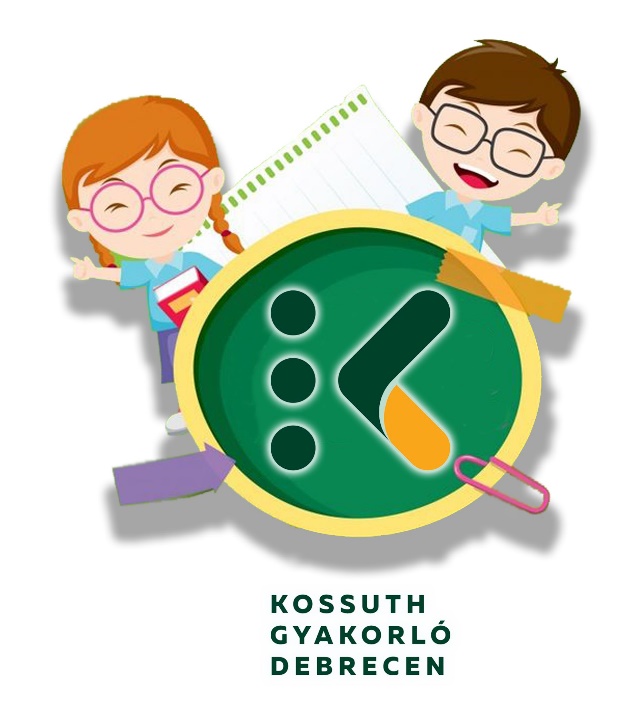 A logót készítette: Káli AnnamáriaBeiskolázási információk a 2023/2024-es tanévreA 2023/2024-ES TANÉVBEN INDULÓ ELSŐS OSZTÁLYOKKossuth utcai feladatellátási hely     Az intézmény Kossuth utcai feladatellátási helye nyitott, a szülőkkel együttműködő, gyermekbarát iskola, ahol a tanulók minőségi oktatást és magas szintű érzelmi nevelést kapnak. A magyar, a matematika és az idegen nyelvi képzés már az alsó tagozattól kezdődően központi szerepet kap.     A 2023/2024-es tanévben három azonos tantervű első osztályt indítunk. Célunk, hogy első osztálytól megalapozzuk a továbbhaladáshoz szükséges biztos tudást, ezért az alsó évfolyamokon a magyar nyelv és irodalom és a matematika tantárgyakat erősítettük meg. Az idegen nyelveket szakkörként már 2. évfolyamon, órakeretben 3. évfolyamon elkezdjük oktatni, hogy elkészítsük az emelt szintű oktatást. Minden osztályban válaszható idegen nyelv az angol és a német nyelv is.     Az osztályok között teljes az átjárhatóság, így 5. osztálytól tanulóink érdeklődésüknek és képességeiknek megfelelően választhatnak az emelt szintű képzést megvalósító osztályaink között: emelt szintű matematika-informatika orientációemelt szintű idegen nyelv (középfokú nyelvvizsga kimenettel)emelt szintű matematika-természettudomány orientációhumán orientációA gyermekek délutáni felügyeletét 1-6. évfolyamig napközis foglalkozások, 7-8. évfolyamon tanulószoba keretében biztosítjuk. A tanórákon kívül gazdag szakköri és sportköri kínálattal várjuk agyermekeket: felzárkóztatás, tehetséggondozás, néptánc, jóga, angol/német, énekkar, sakk, bábjáték, mese- és ökoszakkör, kosárlabda, labdarúgás, matematika, tenisz, szertorna, ritmikus sportgimnasztika. A Zeneiskolával együttműködve adunk helyet a szolfézs- és zongoraóráknak. Rendszeresen járnak tanulóink többek között színházba, bábszínházba, a Tímár-házba.Tanítóink az első évfolyamon:1.a   Keneseiné Szabó Ildikó - Ragályiné Szabó Enikő 1.b   Balogh Ágnes Katalin – Vargáné Keresztes Edina1.c   Lovas Erika – Simon EditBeiskolázási programjainkról bővebben iskolánk honlapján(www. kiskossuth.unideb.hu) tájékozódhatnak:Szülők személyes találkozása a leendő elsős tanító nénikkel     2022. október 26. (szerda) 17 óraNyílt napok a leendő elsősök számára (Regisztrációhoz kötött)2022. november 9-10. (szerda – csütörtök)Adventi játszóház a gyermekek részére (Regisztrációhoz kötött)2022. december 7. és 9. (szerda és péntek)Tanóra részletek megjelenése a honlapon:     2022. december 19. (hétfő)Tanórán kívüli foglalkozások videójának megjelenése a honlapon2023. január 4. (szerda) Minden érdeklődőt szeretettel várunk!A legfontosabb határidők:2022. december 19. A jelentkezési lapok letölthetők az iskola honlapjáról a dokumentumtárból. (www. kiskossuth.unideb.hu)A jelentkezési lapokat kitöltve és aláírva postai úton az iskola címére, vagy személyesen a titkárságon 7.30-15.00-ig (4024 Debrecen, Kossuth utca 33.) várjuk. A borítékra írják rá: „Elsős felvételi”. 2023. január 20. A jelentkezési lapok leadásának (postára adásának) végső határideje.2023. február 7.  Döntés a felvételi kérelmekről. A határozatokat ezt követően postai úton juttatjuk el Önökhöz.A folyamatos tájékoztatás, a programok részletes ismertetése honlapunkon (www. kiskossuth.unideb.hu) érhető el.Hívjuk és várjuk Önöket:Denichné Hajdu Mónika TímeaintézményvezetőCsomorné Albert Tímea és Kálmánchelyi-Papp Hajnalkaintézményvezető-helyettesek